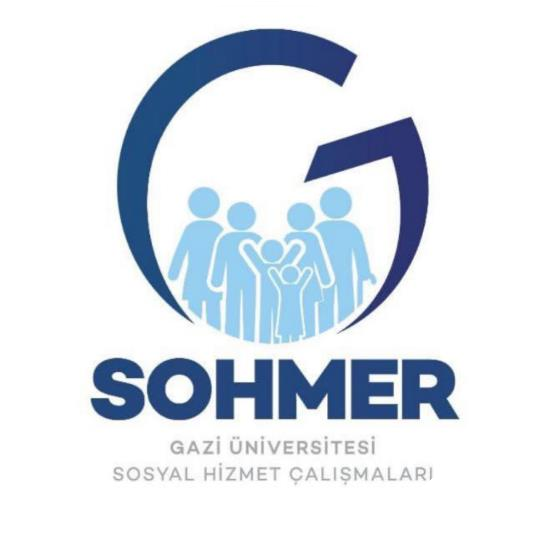 T.C.GAZI UNIVERSITY SOCIAL WORK STUDIES APPLICATION AND RESEARCH CENTER(SOHMER)2021-2023 STRATEGIC PLANSEPTEMBER, 2022TABLE OF CONTENTSTABLES INDEXTable	 1 Strategic	 Objectives  and	 Objectives	7	 	Table	 2	 Key	 Performance	 Indicators	 Table	8	Table	 3	 Field of	 Activity-Product/Service	 List	11	Table	 4	 Academic	 Staff	13	Table	 5	 Strengths and	 	 Weaknesses	14	Table	 6	 Target	 Card	 1.1	17	Table	 7	 Target	 Card	 1.2	19	Table	 8	 Target	 Card	 1.3	21	Table	 9	 Target	 Card	 1.4	23	Table	 10	 Target	 Card	 1.	  5	25	Table	 11	 Target	 Card	 1.	  6	27	Table	 12	 Target	 Card	 1.	  7	29th	Table	 13	 Target	 Card	 1.	  8	31	PRESENTATIONOur center was officially established on  September 22, 2021 with the publication of our regulation in the  official gazette numbered 31606 under the name of Gazi University Social Service Studies Application and Research Center (SOHMER) and was  officially established by      our rector on 4.10.2021  The Director of the Center was appointed and an advisory board was formed on 4.11.2021and then it started to operate after the board of directors was established on 8.11.2021. The Center has focused its activities on  trainings, conferences and projects aimed at developing the field of  social services. Bilateraltrilateral meetings were  held with the members of the Advisory Board before the Director and the Vice Governor  and ideas were exchanged about the activities of the center.    On 5 December,  10 December, 15 December and 19 December regarding the projects within the scope of  SOHMER's field of activity,  the Center Director Assoc. Prof.  Project reviews were carried out  by Dr.  Ömer Faruk CANTEKİN; On 23 December 2021, Deputy Director of the Center Lecturer.  See. With the  participation of  İhsan ESEN, the  necessary evaluations were made regarding the project  application process and steps  and the  activity plan for the  steps to be taken within the scope of the  project was carried out.  In  this context,  an application was made to the project named "Future Youth/Cultural Industries Support Program" of  the Ministry of Culture and  Tourism and  an application was made to Tübitak 3005-New Licthian Solutions  in Social Sciences  and Humanities Research Projects Support Program. On December 14, 2021 and December 30, 2021, the Deputy Director of the Center Lecturer.  Arrangements have been made by İhsan ESEN  about the  titles and  contents to  be included in the Center's web page  and social media accounts have been opened and activated.On  25 December 2021, the Social Service Community and the  Sustainable Development Community, which was carried out with a  participatory approach in line with the objectives of the Center's formation,  carried out with a social responsibility project         titled "Pear Falls to the Bottom", which includes Theater, Conference and Scale Application.  has been realized. In  this context, the project was  carried out with  100 participants who are the  parents of the  students who continue their  education at  the primary school level in    cooperation with Ankara Kariyer College  ; It  was carried out with the  aim of  raising awareness  by  using direct and indirect narrative methods on the effects of negative parental attitudes  manifested  in  children at  primary school level in the family life cycle.At the  meeting held on December 28, 2021 under the chairmanship of Assoc. Prof. Dr. Ömer Faruk CANTEKİN, Director of the Center, the  SOHMER Board of  Directors took the decisions of the  Board of  Directors regarding the principles of establishment of the center. The advisory board and its memberswere collectively announced. Gazi University  SOHMER uses its  physical  and economic resources effectively in  accordance with  the  Public Financial Management and  Control Law No.  5018 in  order to achieve the objectives specified in the strategic  plan of  Gazi University,   is transparent, accountable, does not depart from scientific  and ethical values.  has adopted a management approach. In this direction, SOHMER aims to  have a central structure that  will make the total quality and success it has achieved in the activities  to be carried out  continuous  . STRATEGIC PLAN AT A GLANCEMission Our mission as Gazi University Social  Work Studies Application and Research Center is; to identify the unmet needs related to social  welfare at the level of  individual, family,  group, community,  organization and society and to plan and realize training,  research and applications that will contribute to the solution  of  social problems  , social policy making   to  contribute to the processes with  scientific data.Vision As Gazi University Social Work  Studies Application and  Research Center,  our vision is; in line with the principles, standards, values and practices of social work, the needs of social work  in the fields of  education, research and application  , the  services currently provided  to conduct scientific research in order to determine its competence and to develop new service policies, to contribute to the development of the social work profession  and field.Aims and ObjectivesTable 1 Strategic  Objectives  and Objectives KEY PERFORMANCE INDICATORSTable 2 Key Performance Indicators TableSTRATEGIC PLAN PREPARATION PROCESSWithin the  scope of the  preparation of the 2019-2023    Strategic Plan of our University  , "Gazi University Strategy Development Board" was established  in the meeting of our Senate dated 20.07.2017 and the strategic plan    sub-working groups and the strategic plan work flow process (time plan) were created by this Board.  The preparations for the strategic  plan  were announced to all units with the Circular dated 10.08.2017 and numbered 2017/1, and the preparation program was published in the Circular dated 19.09.2017 and numbered 2017/  2 and its annex. The 2019-2023 Period Strategic Plan of our University  was accepted with  the approval of the Rector's Office dated  July 22, 2019 and numbered 91011 and shared with the public at www.gazi.edu.tr. In the following period, all University units will make their own strategic plans in accordance with the objectives, targets and performance indicators determined in the strategic plan, taking into account the criteria set out in the "Strategic  Planning Guide for Universities" in accordance with Article 9 of the Public Financial Management and Control Law No  .  5018 and Gazi University 2019-   It was requested to  prepare the 2023  Strategic Plan with the aim of achieving the objectives, targets and performance indicators.Since our center is in the establishment stage, the  data and  related information obtained from the regular meetings with internal and external stakeholders have  been prepared by theinstructors who have questions in  the preparation process.  The studies carried out  in this context;Legislation analysis, analysis of top policy documents, determination of fields of activity and products and services were carried out.  Institutional culture analysis,  stakeholder analysis,  internal  analysis,  academic activities analysis  ,  higher education sector analysis and  SWOT  analysis conducted by the Quality Commission of our University   and including our Center and the review of the plan   inclusion,Determining the mission, vision and basic values of our center, location preference, success region preference, value presentation preference and basic competence preferencesby considering them together with our possible stakeholders  ,  Costing by determining  the aims and objectives of our center, the methods of achieving them, performance targets and performance indicators, activities and  projects/   budgeting  studies.SITUATION ANALYSISCorporate HistoryOur center was officially established with the name of  Gazi University Social Service StudiesApplication and Research Center (SOHMER)  with the publication of our regulation in the  official gazette numbered 31606 on  September 22, 2021 and the Director of the Center was appointed  by our rector on 4.10.2021 and an advisory board was established on 4.11.2021     Then, on 8.11.2021, the board of directors was established. on 14  December 2021  and 30 December 2021 Deputy  Director  of the Center Lecturer.  See. Arrangements  have been made by  İhsan ESEN about the titles and contents to be included in the Center's web page and social media accounts have been  opened and activated  .  Our center has focused  its activities on research, training, conferences and projects aimed at contributing to the field of social work. These studies are carried out under the roof of the Faculty of Health Sciences located in  Gazi University Labor Campus  as of 2021.  In accordance with the purpose specified in Article 4 of the Higher Education Law No. 2547, SOHMER aims to plan projects in cooperation and coordination  in line with the needs of public institutions and organizations, private organizations, non-governmental organizations, to conduct scientific studies and researches, It continues to   operate  towards  the   objectives of contributing to the literature and universal developments by spreading scientific data and supporting development and development    .Regulatory AnalysisGazi University Social Work Studies and  Application and  Research Center (SOHMER) aims to identify unmet needs related to social welfare  at the level of individual, family,  group, community,  organization and  society   and to contribute to the solution of social problems,    to plan and  carry out research and applications,   to  contribute to social policy making processes with  scientific data,  to operate  by being published in the official gazette dated 22.09.2021 and numbered 31606.   Started. Determination of Fields of Activity and  Products and ServicesThe  products and services that our  center aims  to offer within the scope of its  fields of activity  and fields of activity are given in the table  below.Table 3 Field of Activity-Product/Service List Stakeholder AnalysisIn our unit, the maturity level of internal and  external stakeholders in  quality assurance, education  and training,  research  and  development, management and participation in internationalization processes was evaluated as 3. The internal stakeholders of our center are academic staff, administrative staff and other academic units. Our activities are carried out in coordination with our internal stakeholders.  The external stakeholders of our center  are our Project stakeholders.There are no mechanisms  to ensure stakeholder participation in the institution's internal quality assurance system  . Internal AnalyticsOrganization ChartThe organizational structure of our institution  is given below  :Figure 1 Organization ChartCENTER MANAGER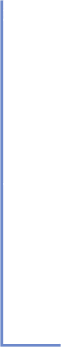 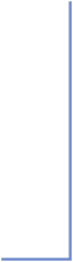 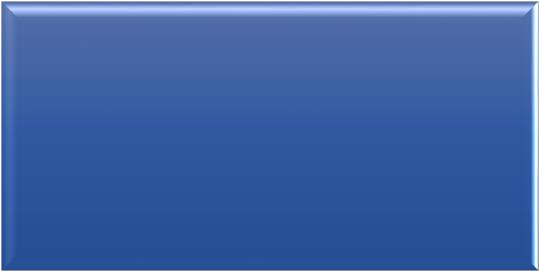 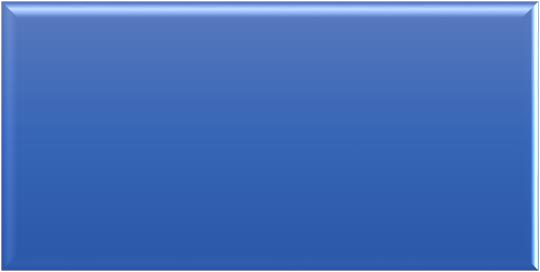 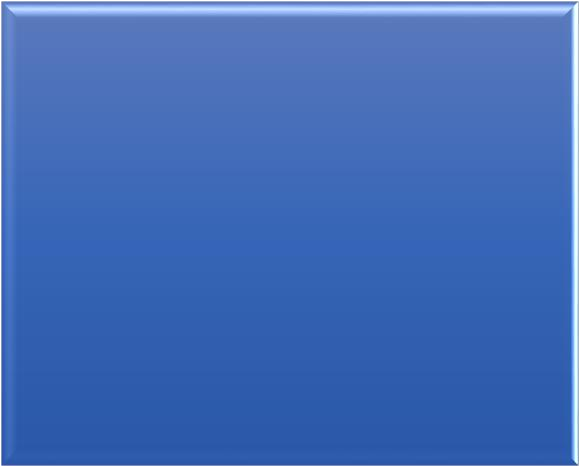 Assoc. Prof. Dr. Ömer Faruk CANTEKİNDEPUTY DIRECTOR OF THE CENTERLecturer.  See.  Ihsan ESENCENTRAL  BOARD OF DIRECTORS Assoc. Prof. Dr. Ömer Faruk CANTEKİN Lecturer  See.  Ihsan ESENProf.  Mustafa Necmi İLHAN, MDProf. Fatma  ARPACI, MDProf. Dr. Zehra GÖÇ BAYKARAHuman Resources Competency Analysis Table  4 Academic StaffCorporate Culture AnalysisSOHMER  was established on 22.09.2021.  All decisions  within our Directorate are taken by the board of directors.Physical Resource AnalysisCurrently, the room allocated to our center director Assoc. Prof. Dr. Ömer Faruk CANTEKİN in the Faculty of  Health Sciences is also used in the execution of the center's activities.Technology and Information Infrastructure AnalysisCurrently, the  desktop computer allocated to our center director Assoc. Prof. Dr. Ömer Faruk CANTEKİN at the Faculty of  Health Sciences and the  printed resources in  person are also  used  in the execution of the  center's  activities.Financial Resource AnalysisThe center has no working capital income. Expenditures due to research are made within the scope of research projects and are realized with the approval of the Board of  Directors of the Center. Academic Activities AnalysisNot yet available. It will be carried out  depending on  the acceptance of the projects that have been applied for and will be made.Higher Education Sector AnalysisNot yet available .Strengths and Weaknesses Analysis Table 5 Strengths and Weaknesses  A LOOK AT THE FUTUREMissionAs Gazi University Social Work Studies Application  and  Research Center,  our mission is to  identify unmet needs related to social welfare at the level  of individual,  family, group, community, organization and  society  and to  contribute to the solution of social problems,   to plan and  carry out research  and applications, to  contribute to  social policy making processes with  scientific data.VisionOur vision as Gazi University Social Work Studies Application and Research Center is;  scientific researches in order to determine the needs of social work   in the fields of education,  research and  application in line with social service principles,  standards,  values and  practices, the adequacy  of the services  currently provided and to develop new service policies  to  contribute to the  development of the social work profession  and its field.Values and PhilosophyScientificity The work within SOHMER  adopts an evidence-based research, analysis and intervention approach.ToplumsallıkSOHMER considers  it a necessity to  carry out participatory work at all levels from  grassroots to representation, from individual to public institutions in every  segment of society  and in every field of  life as a necessity for achieving permanent success  . Non-DiscriminationSOHMER  does not discriminate between nationality, race,  religious belief, class or political opinion in its services.  The center focuses on  meeting  and strengthening the needs of  individuals, groups and communities with  the most effective measures in  service delivery in  proportion to its capacity.  ResponsibilitySOHMER ensures that its activities and  services comply with the basic principles of the movement  of which it is a  member,  national and international relevant legislation, internal regulations, social and ethical values.  Commitment to  History and CultureSOHMER  adopts a sensitive approach to the  historical, cultural and national values of our country.Justice and EqualitySOHMER management;  adopts equal treatment towards third parties in all its activities and  to approach them without prejudice.TransparencySOHMER explains  sufficient,  accurate and  comparable information on financial,  in-kind and economic issues related to the institution in  a timely, concrete and understandable manner. STRATEGY DEVELOPMENT6.1.Target 	Cards Table 6 Target Card 1.1Table 7 Destination Card 1.2Table 8 Destination Card 1.3Table 9 Target Card 1.4Table 10 Target Card 1.  5thTable 11 Target Card 1.  6thTable 12 Target Card 1.  7thTable 13 Target Card 1.  8thMONITORING AND EVALUATION Systematic follow-up of the implementation of the Strategic Plan and  continuous improvement of  corporate activities will be carried out through an effective and objective monitoring and evaluation process.   Monitoring activities aim to monitor  access to the  objectives within the scope of the  strategic plan at  pre-determined intervals through defined performance indicators, to report  as of the specified periods and to ensure  that the managers  evaluation.  Evaluation is  the    activities of objectively analyzing the relevance, sustainability and effectiveness  of  performance indicators in  achieving the   objectives  and  objectives      contained in the strategic plan.  Thanks to its association with objective and  measurable indicators,  it is ensured that managers are supported with information  to achieve the goals and objectives of the strategic plan and take decisions for remedial measures when necessary. For this purpose, the strategic plan of our Center will be monitored by the Central Board ofDirectors on a cumulative basis on a unitary  basis on a quarterly basis every year and will be recorded through the reports prepared and  submitted to the Strategy Development Board.  Taking into account the level of performance reached in the first six months of each year, an  analysis will be  made and evaluated whether the   targeted value can be reached by the end of the year in which the monitoring  is made. In this way, the basic measures to achieve the targeted values will be  determined and preventive action plans will be prepared and the necessary  measures will be taken to achieve the success of the pla.An evaluation report will be prepared by taking into account the level of performance reached at the end of the year in which the monitoring is made.  The monitoring and  evaluation report prepared for the relevant period will be  discussed in the meeting held with the managers and the measures to be taken to achieve the goals   and objectives  in the remaining period of the strategic plan   will be determined. The monitoring and  evaluation reports  prepared objectively every year will contain cumulative  values of the strategic plan  target and  per-formance  indicators  and will be  used for the strategic plan   activity report.  will  serve as an  important  basis.STRATEGIC OBJECTIVESSTRATEGIC OBJECTIVESStrategic Objective-1: To develop  projects that will contribute to the field of social work.Objective-1: Project writing training will be taken.Strategic Objective-1: To develop  projects that will contribute to the field of social work.Goal-2: Benefit related to the 	field	by	following the  relevant projects	of public institutions and	 organizations projects that will provide  will be consulted.Strategic Objective-2: To improve  the professional qualifications of  undergraduate and graduate  students  who are  actively studying.Goal-1:  Regarding the  steps to  be taken in the  process by providing consultancy services to undergraduate and graduate students of our university within our center. role.Strategic Objective-3: To  contribute to society by increasing social responsibility awareness and service quality.Goal-1:  Programs will be organized to raise awareness in this area.  Counseling services will be provided  to individuals in need of the society. KEY PERFORMANCE INDICATORS STARTING VALUE (2021)TARGET  VALUE AT THE END OF THE PLAN PERIOD(2023) Number of consulting services66(Due to confidentiality,  evidence files  cannot be shared,  but the files are stored in our center.)  archive.)20 Number of certificates issuedCommunity 	members,SOHMER	members, other participants20	To social work	students number of eventsCommunity 	members,SOHMER	members, other participants30The  institution run by the university number of participants in internal researchCommunity 	members,SOHMER	members, other participants2  To the projects of national		or	internationalexternal institutions number of applicationsCommunity members, SOHMER	 members, other participants	3Number  of scientific reports givenCommunity 	members,SOHMER	members, other participants2Total  number of activitiesCommunity 	members,SOHMER	members, other participants77FIELD OF ACTIVITYPRODUCTS/ SERVICESEducationNational training programsEducationNational and   International   Exchange   Programs(Depending on project  acceptance) Research and DevelopmentScientific Research ProjectsResearch and DevelopmentScientific	Events 	(Conference, 	seminar,webinar)Research and DevelopmentConsultancy ServicesSocial ContributionConsultancy ServicesSocial ContributionConferences, Symposiums,  Seminars,  etc.  EventsSocial ContributionSocial ActivitiesSocial ContributionCultural	and	Artistic	Activities 	(Excursion Programs  etc.)AKADEMİK PERSONNELAKADEMİK PERSONNELAKADEMİK PERSONNELAKADEMİK PERSONNELAKADEMİK PERSONNELAKADEMİK PERSONNEL Occupancy Rate of PositionsAccording to Occupancy Rate of PositionsAccording to Occupancy Rate of PositionsAccording toTo the Employment Style of the CadresAccording toTo the Employment Style of the CadresAccording toFullEmptySumFull TimePart TimeProfessor333Professor111Asst. Prof. Dr.  Member-- Instructor111Research Assistant--Sum5-5 STRENGTHS WEAKNESSES To be the first center established in its fieldLack of physical facilities ,To  have a  disciplined and developed communication skills, expert in the field, young  academic staff Duration  of corporate relations Access  to  academic staff who are 	experts in their fieldsLimited financial resources  Our headquarters  are in Ankara Lack of academic staff To have a  leading role in social responsibility projectsOur center   has long-term and fruitful relations with  public institutionsTARGET CARD- 1TARGET CARD- 1Purpose (1) Developing projects that will contribute to the field of social workGoal (1) Receiving project writing trainingResponsible UnitGazi	University	Social	WorkStudies	Application	and	Research Center (SOHMER) Unit(s) to cooperate withGazi UniversitySocial Work Community Department of Social WorkAcademic UnitsPerformance Indicators Number of  events performed together Number of projects realized togetherRisks Reduction of the budget allocated to university and  outsourced project supportsLimited number of staff   due to     the lack of qualified research staff and postdoctoral researchers Decrease in the  number of master's and doctoral students Due to the fact that it is  the establishment  stage communication, cooperation, protocol processes take timeStrategiesPublic promotion activities Distribution of 	 tasks 	of the determined activities among the studentsRealization of  eventsDeterminations Qualified academic	staffcompetence	 will be available  within our center Being a young, dynamic teamHaving an innovative approach  Needs Organizing meetings to encourage collaboration and  support our center researchers to communicate with  other researchers  Ensuring the participation of our researchers in  the introductory meetings and workshops of the institutions providing project supportTARGET CARD- 2TARGET CARD- 2Purpose (1) Developing projects that will contribute to the field of social workGoal (2) Following the  relevant projects of public institutions and organizations and related to the field applying for projects that will benefitResponsible UnitGazi	University	Social	WorkStudies	Application	and	Research Center (SOHMER) Unit(s) to cooperate withGazi UniversitySocial Work CommunityResearch and 	Development	Institution CoordinatorshipAcademic UnitsPerformance Indicators Number of protocols signed Number of agreements signed Number of  events performed together Number of projects realized togetherRisks Reduction of the budget allocated to university and  outsourced project supportsQualified research staff   and  staff due to the  lack of  staff employment in the number of postdoctoral researchers limited numberStrategiesPublic promotion activities Distribution of 	 tasks 	of the determined activities among the studentsRealization of  eventsDeterminations Qualified researchers  working in our center   will be assigned instead of  staff allocationNeedsStaff allocation Providing support  to  the development of 	a communication	strategy with stakeholders Organizing meetings to encourage collaboration and  support our center researchers to communicate with  other researchers  Ensuring the participation of our researchers in  the introductory meetings and workshops of the institutions providing project supportBringing students together Planning social activitiesFinancial supportTARGET CARD- 3TARGET CARD- 3Purpose (2) Actively studying  bachelor's degree and to develop 	the	professional qualifications of	graduate studentsGoal (1)  Providing  consultancy services to  undergraduate and  graduate  students of our university within our center  and giving a role to the steps to be taken in the  process and organizing in-service trainings in parallel Responsible UnitGazi	University	Social	WorkStudies	Application	and	Research Center (SOHMER) Unit(s) to cooperate withGazi UniversitySocial Work CommunityResearch and 	Development	Institution CoordinatorshipAcademic Units Department of Social WorkPerformance Indicators	 Carrying out 	in-department	activitiesRisks Not planning enough events Failure to adequately support each	student's		social	andeducational goalsStrategies  Allowing  students 	to participate in 	social activitiesConference 	to be held		during the year 	and planning of seminarsDeterminations Being a young, dynamic teamSOHMER encourages more students to participate in social activities, showing that    their participation in   existing social activities is valued,  to be appreciated byNeedsBringing students together Planning social activitiesFinancial supportTARGET CARD- 4TARGET CARD- 4Purpose (2) Actively studying  bachelor's degree and development of professional	 qualifications of 	graduate	studentsGoal (2)Planning and conducting certificates, courses and similar training programs  in the fields of social workResponsible UnitGazi	University	Social	WorkStudies	Application	and	Research Center (SOHMER) Unit(s) to cooperate withSocial Work CommunityGazi UniversityAcademic Units Department of Social WorkPerformance Indicators	 Carrying out 	in-department	activities Number of protocols signed Number of agreements signed Number of  events performed together Number of projects realized togetherRisks Failure to adequately support each	student's		social	andeducational goals Reduction of the budget allocated to university	and		outsourced	project supports Not planning enough eventsQualified research staff   and  staff due to the  lack of  staff employment in the number of postdoctoral researchers limited numberStrategies  Distribution		of duties of the determined activities among the studentsRealization of  activitiesDeterminationsReputation in the field Being a young, dynamic teamSOHMER   encourages more students to participate in social activities  , shows that their participation in existing social activities is valued, and  their achievements are also appreciated by the  department. ToNeedsFinancial support Planning social activitiesTARGET CARD- 5TARGET CARD- 5Purpose (3)National	and	international	normsStrengthening the 	 institutionalization of thecenter within the framework  ofGoal (1) Increasing the  number of  activities that will strengthen the sense of  belonging of graduate and active students Responsible UnitGazi	University	Social	WorkStudies	Application	and	Research Center (SOHMER) Unit(s) to cooperate with Department of Social WorkSocial Work CommunityAcademic UnitsGazi UniversityPerformance Indicators	 Carrying out 	in-department	activities Number of protocols signed Number of agreements signed Number of  events performed together Number of projects realized togetherRisks Failure to adequately support each	student's		social	andeducational goals Reduction of the budget allocated to university	and		outsourced	project supports Not planning enough events Decrease in the  number of master's and doctoral students Since it is the establishment stage,  communication, cooperation, protocol processes take timeStrategies Distribution of duties among students of the determined activitiesRealization of  activitiesDeterminationsReputation in the field Being a young, dynamic teamSOHMER   encourages more students to participate in social activities  , shows that their participation in existing social activities is valued, and  their achievements are also appreciated by the  department. ToNeedsFinancial resource supportFinancial supportPublic promotion activitiesTARGET CARD- 6TARGET CARD- 6Purpose (3)National	and	international	normsStrengthening the 	 institutionalization of thecenter within the framework  ofGoal (2) Planning and conducting conferences,  panels, workshops,  seminars and similar scientific activities on topics  related to the field of studyResponsible UnitGazi	University	Social	WorkStudies	Application	and	Research Center (SOHMER) Unit(s) to cooperate withGazi UniversityAcademic UnitsSocial Work Community Department of Social WorkPerformance Indicators Number of protocols signed Number of agreements signed Number of  events performed together Number of projects realized togetherRisksFailure to ensure sufficient volunteer 	 participation, insufficient motivation 	StrategiesCommunity and unit problems  coming together to plan  Obtaining the  support of student affairs for the purpose of financial resourcesRealization of  activities  Allowing  students 	to participate in 	social activities Planning 	of panels, congresses,	 conferences and seminars 	to be held	during the yearDeterminationsStudents with different perspectives spend time together and thus have a  positive attitude towards differencesExhibitNeeds Organize meetingsBringing students together Planning social activitiesFinancial resource supportFinancial supportTARGET CARD- 7TARGET CARD- 7Purpose (4) Qualified and  high value-added research  and  development that will strengthen the  vision of the 	Research	 Center carrying out the workGoal (1) Increasing the participation of  undergraduate and graduate  students together with academic staff for research studies  in the field of social workResponsible UnitGazi	University	Social	WorkStudies	Application	and	Research Center (SOHMER) Unit(s) to cooperate withAcademic UnitsGazi UniversitySocial Work Community Department of Social WorkPerformance Indicators Number of  events performed together Number of projects realized together	 Carrying out 	in-department	activitiesRisks	 Insufficient volunteer	participationFailure to provide sufficient motivation Failure to adequately support each	student's		social	andeducational goalsUniversity	and		outsourced	project reduction of the budget allocated to their support Not planning enough eventsStrategiesCommunity and unit officers  coming together to plan  Obtaining the support of  student affairs for the purpose of financial resourcesRealization of  activities 	 Allowing  students to participate in 	social activities Planning of 	conferences	and seminars 	to be held	during the yearDeterminationsStudents with different perspectives spend time together and thus have a  positive attitude towards differencesExhibitNeedsStaff allocation Organizing meetings to encourage collaboration and  support our center researchers to communicate with  other researchers  To the introductory meetings of the institutions that provide project support of our researchers  and ensuring their participation in workshopsTARGET CARD- 8TARGET CARD- 8Purpose (4) Qualified and  high value-added research  and  development that will strengthen the  vision of the 	Research	 Center carrying out the workGoal (2)The needs of social work in   the  fields of education,  research and  application, in order  to determine the  adequacy of the  services currently provided  and to develop   new service policies,  conducting researchResponsible UnitGazi University Social Work Studies Application and Research Center (SOHMER) Unit(s) to cooperate withGazi University Department of Social WorkSocial Work CommunityAcademic UnitsPerformance Indicators Number of protocols signed Number of agreements signed Number of  events performed together Number of projects realized togetherRisks Reduction of the budget allocated to university	and		outsourced	project supportsStaff of qualified research staff and 	number of postdoctoral 		researchers limited  staff due to lack of employment Decrease in the  number of master's and doctoral students Since it is the establishment stage,  communication, cooperation, protocol processes take timeStrategiesCommunity and unit officers  coming together to plan  Obtaining the  support of student affairs for the purpose of financial resourcesRealization of  activities	  Allowing  students 	to participate in social activities Planning 	of panels, congresses,	 conferences and seminars 	to be held	during the yearDeterminationsThe fact that there will be many qualified researchers  from different disciplines  within our center Qualified researchers working in our center  will be assigned  instead of  staff allocation.BeNeedsStaff allocation Providing support to the  development of a stakeholder	communication	strategy